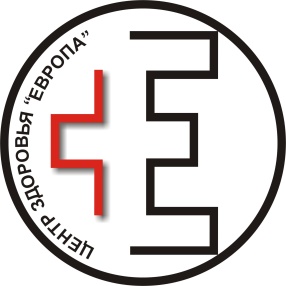 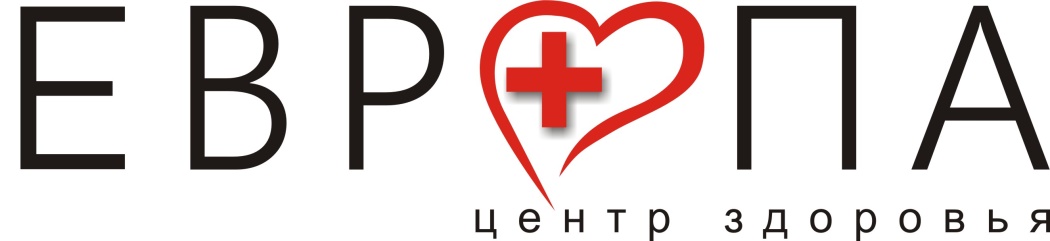 ООО «Европа-Мед» 400012, г. Волгоград, ул. Рокоссовского, д. 41, офис 1, ИНН 3443140436, КПП 344301001, тел. +7(8442)988-988Карта партнераПолное наименование организации:Общество с ограниченной ответственностью «Европа-Мед»Краткое наименование организации:ООО «Европа-Мед»Юридический адрес/Почтовый адрес:400012, г. Волгоград, ул. Рокоссовского,  д. 41, офис 1ИНН3443140436КПП344301001ОГРН1183443014050ОКПО32533092ОКАТО18401365000ОКТМО18701000001Банковские реквизитыБанковские реквизитыв ФИЛИАЛ «РОСТОВСКИЙ» АО «АЛЬФА-БАНК»р/с:    40702810326010004456в ФИЛИАЛ «РОСТОВСКИЙ» АО «АЛЬФА-БАНК»БИК: 046015207в ФИЛИАЛ «РОСТОВСКИЙ» АО «АЛЬФА-БАНК»к/с:    30101810500000000207в ВОЛГОГРАДСКОЕ ОТДЕЛЕНИЕ №8621 ПАО СБЕРБАНКр/с:    40702810211000005277в ВОЛГОГРАДСКОЕ ОТДЕЛЕНИЕ №8621 ПАО СБЕРБАНКБИК: 041806647в ВОЛГОГРАДСКОЕ ОТДЕЛЕНИЕ №8621 ПАО СБЕРБАНКк/с:    30101810100000000647  Лицо, имеющее право заключать договоры от имени и в интересах Директор Капылов Евгений Александрович Основание полномочий: УставТелефон:+7 (8442)988-988Сотовый:8-960-895-95-56е-mail:evropamed34@gmail.comе-mail отдел продаж:evropamed34mo@gmail.com